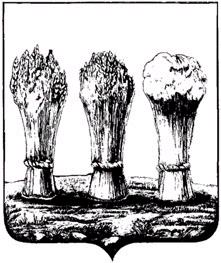 от 25.05.2020 № 682/1О внесении изменений в постановление администрации города Пензы от 29.03.2019 № 561 «Об утверждении муниципальной программы «Переселение граждан из аварийного жилищного фонда на территории города Пензы на 2019-2025 годы»В целях реализации Федерального закона от 21.07.2007 №185-ФЗ «О Фонде содействия реформированию жилищно-коммунального хозяйства», в соответствии с Бюджетным кодексом Российской Федерации, Федеральным законом Российской Федерации от 06.10.2003 № 131-ФЗ «Об общих принципах организации местного самоуправления в Российской Федерации», руководствуясь статьями 31, 33 Устава города Пензы,Администрация города Пензы постановляет:1. Внести в приложение к постановлению администрации города Пензы от 29.03.2019 № 561 «Об утверждении муниципальной программы «Переселение граждан из аварийного жилищного фонда на территории города Пензы на 2019-2025 годы» (далее – Программа) следующие изменения:1.1. Раздел таблицы «Объемы бюджетных ассигнований Программы» паспорта Программы изложить в следующей редакции:«».Раздел таблицы «Ожидаемые результаты реализации Программы» паспорта Программы изложить в следующей редакции:«».1.3. Раздел 6 «Ресурсное обеспечение реализации муниципальной программы» паспорта Программы изложить в новой редакции: «6.  Ресурсное обеспечение реализации муниципальной программы Ресурсное обеспечение реализации муниципальной программы «Переселение граждан из аварийного жилищного фонда на территории города Пензы на 2019-2025 годы» представлено в таблицах №№1,2 и приложении № 7.Распределение субсидий за счет средств Фонда, бюджета Пензенской области и бюджета города Пензы по этапам 2019, 2020, 2021 годовТаблица № 1Прогнозный объемсредств за счет средств Фонда, бюджета Пензенской области ибюджета города Пензы в 2022 – 2024 годахТаблица №2 ».1.4.  Приложение № 1 к Муниципальной программе изложить в новой редакции (приложение № 1).1.5. Приложение № 2 к Муниципальной программе изложить в новой редакции (приложение № 2).1.6. Приложение № 3 к Муниципальной программе изложить в новой редакции (приложение № 3).1.7. Приложение № 4 к Муниципальной программе изложить в новой редакции (приложение № 4).1.8. Приложение № 5 к Муниципальной программе изложить в новой редакции (приложение № 5).1.9. Приложение № 6 к Муниципальной программе изложить в новой редакции (приложение № 6).1.10. Приложение № 7 к Муниципальной программе изложить в новой редакции (приложение № 7).1.11. Приложение № 8 к Муниципальной программе изложить в новой редакции (приложение № 8).1.12. Приложение № 9 к Муниципальной программе изложить в новой редакции (приложение № 9).1.13. Приложение № 10 к Муниципальной программе изложить в новой редакции (приложение № 10).1.14. Приложение № 11 к Муниципальной программе изложить в новой редакции (приложение № 11).1.15. Приложение № 12 к Муниципальной программе изложить в новой редакции (приложение № 12).1.16. Приложение № 13 к Муниципальной программе изложить в новой редакции (приложение № 13).1.17. Приложение № 14 к Муниципальной программе изложить в новой редакции (приложение № 14).1.18. Приложение № 15 к Муниципальной программе изложить в новой редакции (приложение № 15).1.19. Дополнить Муниципальную программу Приложениями №№ 16, 17, 18.2. Настоящее постановление вступает в силу с момента опубликования постановления.3. Настоящее постановление действует в части, не противоречащей решению Пензенской городской от 20.12.2019 №67-6/7 «О бюджете города Пензы на 2020 год и плановый период 2021и 2022 годов».4. Информационно-аналитическому отделу администрации города Пензы опубликовать настоящее постановление в муниципальной газете «Пенза» и разместить на официальном сайте администрации города Пензы в информационно-телекоммуникационной сети Интернет.5. Контроль за выполнением настоящего постановления возложить на заместителя главы администрации города Пензы по городскому хозяйству, начальника Управления жилищно-коммунального хозяйства города Пензы.Глава администрации города	                              			А.В. ЛузгинОбъемы бюджетных ассигнований ПрограммыОбщий объем финансирования Программы за счет средств всех источников составляет 2 202 980 286,9 рублей, в том числе:средства финансовой поддержки за счет средств Фонда содействия реформированию жилищно-коммунального хозяйства – 1 964 952 294,69 руб.;- средства бюджета Пензенской области – 19 848 178,95 руб.;- средства бюджета города Пензы – 175 179 813,26 руб.- средства бюджета города Пензы на снос аварийного жилого фонда -  43 000 000,00 руб.;Ожидаемые результаты реализации Программы1. Переселение 3 450 граждан из 1 682 жилых помещений общей расселяемой площадью                     52 092,20 кв. м. 2. Снос 86 многоквартирных домов, признанных в установленном порядке аварийными и подлежащими сносу.№ п/пНаименование муниципального образования Прогнозный объем средствПрогнозный объем средствПрогнозный объем средствПрогнозный объем средств№ п/пНаименование муниципального образования в том числе за счет средств:в том числе за счет средств:в том числе за счет средств:в том числе за счет средств:№ п/пНаименование муниципального образования Фондабюджета Пензенской областибюджета города Пензывсего123456Этап 2019 годаЭтап 2019 годаЭтап 2019 годаЭтап 2019 годаЭтап 2019 годаЭтап 2019 года2019 финансовый год2019 финансовый год2019 финансовый год2019 финансовый год2019 финансовый год2019 финансовый годг. Пенза54 061 612,84546 076,90054 607 689,742020 финансовый год2020 финансовый год2020 финансовый год2020 финансовый год2020 финансовый год2020 финансовый годг. Пенза126 322 743,811 275 987,00117 170 391,45244 769 122,26ИТОГО по этапу 2019 года:180 384 356,651 822 063,9117 170 391,45299 376 812,00Этап 2020 годаЭтап 2020 годаЭтап 2020 годаЭтап 2020 годаЭтап 2020 годаЭтап 2020 года2020 финансовый год2020 финансовый год2020 финансовый год2020 финансовый год2020 финансовый год2020 финансовый годг. Пенза96 188 233,58971 693,70097 159 927,282021 финансовый год2021 финансовый год2021 финансовый год2021 финансовый год2021 финансовый год2021 финансовый годг. Пенза0038 099 015,3538 099 015,35ИТОГО по этапу 2020 года:96 188 233,58971 693,7038 099 015,35135 258 942,63Этап 2021 годаЭтап 2021 годаЭтап 2021 годаЭтап 2021 годаЭтап 2021 годаЭтап 2021 года2020 финансовый год2020 финансовый год2020 финансовый год2020 финансовый год2020 финансовый год2020 финансовый годг. Пенза37 330 408,06377 063,74037 707 471,82021 финансовый год2021 финансовый год2021 финансовый год2021 финансовый год2021 финансовый год2021 финансовый годг. Пенза87 104 285,46879 815,3819 910 406,46107 894 507,3ИТОГО по этапу 2021 года:124 434 693,521 256 879,1219 910 406,46145 601 979,1№ п/пНаименование муниципального образования Прогнозный объем средствПрогнозный объем средствПрогнозный объем средствПрогнозный объем средств№ п/пНаименование муниципального образования в том числе за счет средств:в том числе за счет средств:в том числе за счет средств:в том числе за счет средств:№ п/пНаименование муниципального образования Фондабюджета Пензенской областибюджета города Пензывсего123456Этап 2022 годаЭтап 2022 годаЭтап 2022 годаЭтап 2022 годаЭтап 2022 годаЭтап 2022 года1г. Пенза476 786 611,514 816 118,830481 602 730,34ИТОГО:476 786 611,514 816 118,830481 602 730,34Этап 2023 годаЭтап 2023 годаЭтап 2023 годаЭтап 2023 годаЭтап 2023 годаЭтап 2023 года2г. Пенза637 429 579,336 438 708,050643 868 287,38ИТОГО:637 429 579,336 438 708,050643 868 287,38Этап 2024 годаЭтап 2024 годаЭтап 2024 годаЭтап 2024 годаЭтап 2024 годаЭтап 2024 года3г. Пенза449 728 820,104 542 715,350454 271 535,45ИТОГО:449 728 820,104 542 715,350454 271 535,45ВСЕГО ПО ЭТАПАМ 2019-2024 годов:1 964 952 294,6919 848 178,95175 179 813,262 159 980 286,9